            К А Р А Р                                                                   ПОСТАНОВЛЕНИЕ«27» октября 2023 г.					                                      № 57О включении имущества в реестр казны    В целях эффективности использования, сохранности и дальнейшего оформления права муниципальной собственности имущества, находящегося на территории сельского поселения Скворчихинский сельсовет муниципального района Ишимбайский район Республики Башкортостан, руководствуясь Гражданским кодексом Российской Федерации, Федеральным законом от 6 октября .  № 131-ФЗ «Об общих принципах организации местного самоуправления в Российской Федерации».  ПОСТАНОВЛЯЮ:1. Принять в муниципальную собственность сельского поселения Скворчихинский сельсовет муниципального района Ишимбайский район Республики Башкортостан и включить в состав казны сельского поселения Скворчихинский сельсовет муниципального района Ишимбайский район Республики Башкортостан:- насос ЭЦВ4-10-85 с балансовой и остаточной стоимостью 35665,71 (тридцать пять тысяч шестьсот шестьдесят пять) рублей, 71 копейка.2.Муниципальному казенному учреждению централизованная бухгалтерия муниципального района Ишимбайский район Республики Башкортостан, внести соответствующие изменения в реестр муниципального имущества сельского поселения Скворчихинский сельсовет муниципального района Ишимбайский район Республики Башкортостан.Глава сельского поселения 					С.А. ГерасименкоБашҡортостан Республикаһы Ишембай районы муниципаль районы Скворчиха ауыл советы  ауыл биләмәһе хакимиәте   Мәктәп урамы, 8, Скворчиха  ауылы, Ишембай районы, Башкортостан РеспубликаһыТел. Факс: 8(34794) 2-88-74, e-mail: mail@skvorhiha.ru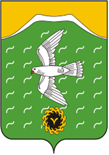 Администрация  сельского поселения Скворчихинский сельсовет    муниципального района  Ишимбайский район   Республики БашкортостанШкольная ул., д.8, с.Скворчиха, Ишимбайский район, Республика Башкортостан, 453226Тел. Факс: 8(34794) 2-88-74, e-mail: mail@skvorhiha.ru